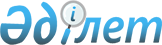 О внесении изменений в решение Хромтауского районного маслихата от 8 января 2021 года № 565 "Об утверждении бюджета Коктобинского сельского округа на 2021-2023 годы"
					
			С истёкшим сроком
			
			
		
					Решение Хромтауского районного маслихата Актюбинской области от 10 сентября 2021 года № 98. Прекращено действие в связи с истечением срока
      РЕШИЛ:
      1. Внести в решение Хромтауского районного маслихата "Об утверждении бюджета Коктобинского сельского округа на 2021-2023 годы" от 8 января 2021 года № 565 (зарегистрированно в Реестре государственной регистрации нормативных правовых актов под № 8005) следующие изменения:
      пункт 1 изложить в новой редакции:
      "1. Утвердить бюджет Коктобинского сельского округа на 2021-2023 годы согласно приложениям 1, 2 и 3, в том числе на 2021 год в следующих объемах:
      1) доходы – 15 935 тысяч тенге, в том числе:
      налоговые поступления – 500 тысяч тенге;
      неналоговые поступления – 0 тенге;
      поступления от продажи основного капитала – 0 тенге;
      поступления трансфертов – 15 435 тысяч тенге;
      2) затраты – 15 935 тысяч тенге;
      3) чистое бюджетное кредитование – 0 тенге, в том числе:
      бюджетные кредиты – 0 тенге:
      погашение бюджетных кредитов – 0 тенге;
      4) сальдо по операциям с финансовыми активами – 0 тенге, в том числе:
      приобретение финансовых активов – 0 тенге;
      поступления от продажи финансовых активов государства – 0 тенге;
      5) дефицит (профицит) бюджета – 0 тенге; 
      6) финансирование дефицита (использование профицита) бюджета – 
      0 тенге, в том числе:
      поступление займов – 0 тенге;
      погашение займов – 0 тенге;
      используемые остатки бюджетных средств – 0 тенге.".
      2. Приложение 1 к указанному решению изложить в новой редакции согласно приложению к настоящему решению.
      3. Настоящее решение вводится в действие с 1 января 2021 года. Бюджет Коктобинского сельского округа на 2021 год
					© 2012. РГП на ПХВ «Институт законодательства и правовой информации Республики Казахстан» Министерства юстиции Республики Казахстан
				
      Секретарь Хромтауского районного маслихата 

Мулдашев Д.
Приложение к решению Хромтауского районного маслихата № 98 от 10 сентября 2021 годаПриложение 1 к решению Хромтауского районного маслихата № 565 от 8 января 2021 года
Категория
Категория
Категория
Категория
сумма (тысяч тенге)
Класс
Класс
Класс
сумма (тысяч тенге)
Подкласс
Подкласс
сумма (тысяч тенге)
Наименование
сумма (тысяч тенге)
1
2
3
4
5
I. Доходы
15 935
1
Налоговые поступления
500
01
Подоходный налог
10
2
Индивидуальный подоходный налог
10
04
Налоги на собственность
490
1
Налоги на имущество
60
3
Земельный налог
30
4
Налог на транспортные средства
400
4
Поступления трансфертов
15 435
02
Трансферты из вышестоящих органов государственного управления
15 435
3
Трансферты из районного (города областного значения) бюджета
15 435
Функциональная группа
Функциональная группа
Функциональная группа
Функциональная группа
Функциональная группа
сумма (тысяч тенге)
Функциональная подгруппа
Функциональная подгруппа
Функциональная подгруппа
Функциональная подгруппа
сумма (тысяч тенге)
Администратор бюджетных программ
Администратор бюджетных программ
Администратор бюджетных программ
сумма (тысяч тенге)
Программа
Программа
сумма (тысяч тенге)
Наименование
сумма (тысяч тенге)
1
2
3
4
5
6
II. Затраты
15 935
01
Государственные услуги общего характера
14 501
1
Представительные, исполнительные и другие органы, выполняющие общие функции государственного управления
14 501
124
Аппарат акима города районного значения, села, поселка, сельского округа
14 501
001
Услуги по обеспечению деятельности акима района в городе, города районного значения, села, поселка, сельского округа
14 501
07
Жилищно-коммунальное хозяйство
934
3
Благоустройство населенных пунктов
934
124
Аппарат акима города районного значения, села, поселка, сельского округа
934
008
Освещение улиц населенных пунктов
934
12
Транспорт и коммуникации
500
1
Автомобильный транспорт
500
124
Аппарат акима города районного значения, села, поселка, сельского округа
500
013
на обеспечение функционирования автомобильных дорог в городах районного значения, селах, поселках, сельских округах
500